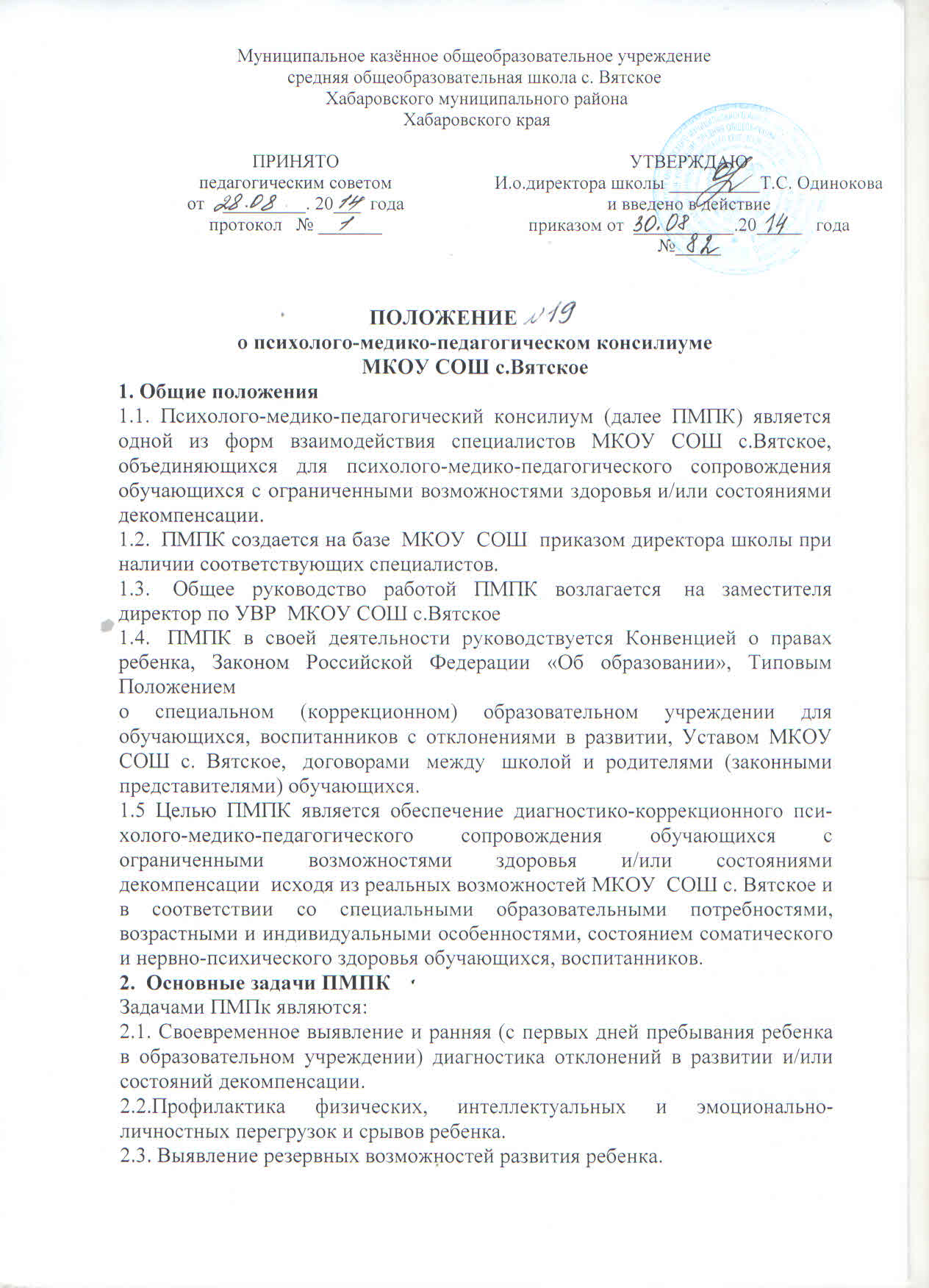 2.2.Профилактика физических, интеллектуальных и эмоционально-личностных перегрузок и срывов ребенка.2.3. Выявление резервных возможностей развития ребенка.2.4. Определение  характера,  продолжительности  и  эффективности  специальной (коррекционной) помощи в рамках имеющихся в МКОУ СОШ с.Вятское  возможностей.2.5. Подготовка и ведение документации, отражающей уровень интеллектуального развития ребенка, динамику его состояния, уровень школьной успешности.2.6. Перспективное планирование коррекционно-развивающей работы, оценка ее эффективности.3.  Основные функции ПМПК3.1. Проведение углубленного психолого-медико-педагогического  изучения ребенка на протяжении всего периода его обучения в школе.3.2. Диагностика и  выявление индивидуальных особенностей личности, программирование возможностей ее коррекции. Обеспечение общей и индивидуальной коррекционно-развивающей направленности учебно-воспитательного процесса.3.3. Предупреждение психофизиологических перегрузок, эмоциональных срывов.3.4.Создание климата психологического комфорта для всех участников педагогического процесса.4. Структура и организация деятельности ПМПК4.1.  В  состав  ПМПК входят:  заместитель  директора по учебно-воспитательной работе, учитель-логопед, педагог-психолог, учителя с большим стажем работы в классах КРО, социальный педагог, медицинская сестра. При отсутствии какого-либо специалиста в школе, он может быть приглашен из другого учреждения.Председателем ПМПК является заместитель директора  по учебно-воспитательной работе.4.2. Специалисты, включенные в ПМПК, выполняют работу в рамках основного рабочего времени, составляя индивидуальный план работы в соответствии с реальным запросом на обследование детей с отклонениями в развитии и/или состояниями декомпенсации.4.3. Обследование ребенка специалистами ПМПК осуществляется по инициативе родителей  (законных представителей) или сотрудников МКОУ  СОШ с.Вятское  с согласия родителей (законных представителей) на основании договора между школой и родителями  (законными представителями) обучающихся.Во  всех  случаях  согласие  родителей  (законных представителей) на обследование, коррекционную работу должно  быть получено в письменном виде.4.4. Для обследования ребенка на консилиуме должны быть представлены следующие документы:-  выписка из  истории развития  ребенка. При  необходимости  получения  дополнительной медицинской информации  о  ребенке  медицинская сестра консилиума направляет запрос соответствующим медицинским специалистам с согласия родителей (законных представителей).-педагогическое представление на ребенка, в котором должны быть отражены проблемы, возникающие у педагога при работе с ребенком; - свидетельство о рождении; - письменные работы по русскому языку, математике, творческие поделки. 4.5. На основании полученных данных (представление специалистов)
коллегиально составляются заключение консилиума и  рекомендации по
обучению, развитию и воспитанию ребенка с учетом его индивидуальных
возможностей и особенностей. 4.6.  Изменение условий получения образования осуществляется по заключению ПМПК и заявлению родителей (законных представителей).4.7. В  марте-апреле ПМПК  анализирует  результаты  коррекционно-развивающего обучения каждого ребенка на основании динамического наблюдения и принимает решение о его дальнейшем обучении. Изменение типа образовательного учреждения осуществляется только при наличии письменного согласия на это родителей (законных представителей). В случае выведения учащегося в другую образовательную систему оформляется выписка из карты развития, которая выдается родителям (законным представителям) по запросу того образовательного учреждения, в котором будет обучаться ребенок.4.8.При необходимости углубленной диагностики и/или разрешения конфликтных и спорных вопросов специалисты ПМПК рекомендуют родителям (законным представителям) обратиться в психолого-медико-педагогическую комиссию (ПМПК).4.9. В ПМПК ведется следующая документация:-  годовой план и график плановых заседаний ПМПК;-  журнал записи детей на ПМПК; - журнал регистрации заключений, рекомендаций специалистов и коллегиального заключения и рекомендаций ПМПК; -  карты (папки) развития обучающегося / воспитанника; -  список специалистов консилиума, расписание их работы;-  архив ПМПК.5. Порядок подготовки и проведения ПМПК5.1. Заседания ПМПК подразделяются на плановые и внеплановые.5.2. ПМПК работает по плану, составленному на один учебный год.Плановые ПМПК проводятся не реже 1 раза в квартал. Деятельность планового консилиума ориентирована на решение следующих задач:- определение путей психолого-медико-педагогического сопровождения ребенка;-выработка согласованных решений по  определению образовательного и
коррекционно-развивающего маршрута ребенка;-динамическая оценка состояния ребенка и коррекция ранее намеченной
программы.Внеплановые ПМПК собираются по запросам специалистов, ведущих с данным  ребенком коррекционно-развивающее обучение  и развитие,  а также родителей (законных представителей) ребенка.  Поводом для внепланового ПМПК является отрицательная или положительная динамика обучения и развития ребенка.Задачами внепланового консилиума являются:- решение вопроса о принятии каких-либо необходимых экстренных мер по
выявленным обстоятельствам;-  изменение  ранее проводимой коррекционно-развивающей программы  в
случае ее неэффективности.5.3. Для повышения эффективности коррекционно-развивающей работы ребенку,  проходящему  консилиум  и взятому  на  коррекционно-развивающее обучение и внеурочную коррекционную работу, назначается ведущий специалист.5.4. Решением консилиума, ведущим специалистом назначается в первую очередь педагог класса, но может быть назначен любой другой  специалист,  проводящий  коррекционно-развивающее обучение  или внеурочную коррекционную работу. Ведущий специалист отслеживает динамику развития ребенка и эффективность оказываемой ему помощи и выходит с инициативой повторных обсуждений на ПМПК.5.5. Подготовка к проведению консилиума.5.5.1. Обсуждение проблемы ребенка на ПМПК планируется не позднее двух недель до даты его проведения.5.5.2. Председатель ПМПК ставит в известность родителей (законных представителей) и специалистов ПМПК о необходимости обсуждения проблемы ребенка и организует подготовку и проведение заседания ПМПК.5.5.3. В период с момента поступления запроса и до ПМПК каждый специалист ПМПК проводит индивидуальное обследование ребенка, планирует время его обследования с учетом реальной возрастной и психофизической нагрузки.5.5.4.  Каждый специалист ПМПК составляет заключение по данным соответствующего обследования и разрабатывает рекомендации 5.5.5. Ведущий специалист обсуждаемого ребенка, по согласованию с председателем консилиума, составляет список специалистов, участвующих в консилиуме. В список специалистов  -  участников консилиума входят специалисты, непосредственно работающие с ребенком  и знающие его проблематику.5.5.6 .Специалисты, ведущие непосредственную работу  с ребенком, обязаны не  позднее, чем за 3 дня до проведения консилиума,  представить  в ПМПК характеристику  динамики развития ребенка и заключение, в котором должна быть оценена эффективность проводимой развивающей или коррекционной работы и даны рекомендации по дальнейшему проведению коррекционно-развивающей работы. Ведущий специалист готовит свое заключение по ребенку с учетом предоставленной ему  дополнительной информации к моменту проведения консилиума.5.6.  Порядок проведения консилиума.5.6.1. Консилиум проводится под руководством председателя консилиума, а в его отсутствие - заместителя председателя консилиума.5.6.2. На заседании ПМПК ведущий специалист, а также все специалисты, участвовавшие  в  обследовании и/или коррекционной работе с ребенком, представляют заключения на ребенка и рекомендации. Коллегиальное заключение ПМПК содержит обобщенную характеристику структуры нарушения  психофизического развития ребенка (без указания диагноза) и программу специальной (коррекционной) помощи, обобщающую рекомендации специалистов.5.6.3. Заключения специалистов, коллегиальное заключение ПМПК доводятся  до сведения родителей (законных представителей) в доступной для понимания форме, предложенные рекомендации реализуются только с их согласия.5.6.4. При направлении ребенка на ПМПК копия коллегиального заключения школьного ПМПК выдается родителям (законным представителям) на руки или направляется по почте.5.6.5. Протокол ПМПК оформляется секретарем консилиума не позднее чем через 3 дня после его проведения и подписывается председателем,  всеми членами ПМПК.6.1. Специалисты ПМПК имеют право:- самостоятельно выбирать средства, оптимальные формы и методы работы с детьми и взрослыми, решать вопросы приоритетных направлений своей деятельности;- обращаться к педагогическим работникам, администрации МКОУ СОШ с. Вятское, родителям (законным представителям) для координации коррекционной работы с обучающимися, воспитанниками;- проводить в школе индивидуальные и групповые обследования (медицинские, логопедические, психологические);- требовать от администрации школы создания условий,  необходимых  для  успешного  выполнения  профессиональных обязанностей, обеспечения инструктивной и научно-методической документацией;- получать от директора МКОУ  СОШ с.Вятское  информацию информативно-правового и организационного характера, знакомиться с соответствующими документами;- обращаться за консультацией в образовательные, медицинские, дефектологические учреждения, областную психолого-медико-педагогическую комиссии;- вести  просветительскую деятельность  по пропаганде психолого-медико-педагогических знаний;- обобщать и распространять опыт своей работы, выпускать буклеты, методические разработки, рекомендации и т.д.6.2.  Специалисты ПМПК обязаны:- рассматривать вопрос и принимать решения строго в рамках своей профессиональной компетенции;- в решении вопросов исходить из интересов ребенка, задач его обучения, воспитания и развития, работать в соответствии с профессионально-этическими нормами, обеспечивая полную конфиденциальность получаемой информации;- принимать решения и вести работу в формах, исключающих возможность нанесения  вреда  здоровью,  чести  и  достоинству обучающихся, воспитанников, родителей (законных представителей), педагогических кадров;- оказывать помощь администрации, педагогическому коллективу образовательного учреждения, родителям (законным представителям) в решении проблем, связанных с обеспечением полноценного психического развития, эмоционально-волевой сферы детей и индивидуального подхода к ребенку;
- разрабатывать индивидуальные программы коррекционно-развивающей работы с обучающимися;- осуществлять профилактику физических, интеллектуальных и психических нагрузок, эмоциональных срывов, организовывать лечебно-оздоровительные мероприятия обучающихся;- готовить подробное заключение о состоянии развития и здоровья обучаемого для представления на ПМПК, в областную психолого-медико-педагогическую комиссию.7. Ответственность специалистов ПМПКСпециалисты ПМПК несут ответственность за:- адекватность используемых диагностических и коррекционных методов;- обоснованность рекомендаций;- конфиденциальность полученных при обследовании материалов;- соблюдение прав и свобод личности ребенка;- ведение документации и ее сохранность.